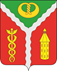 СОВЕТ НАРОДНЫХ ДЕПУТАТОВГОРОДСКОГО ПОСЕЛЕНИЯ ГОРОД КАЛАЧКАЛАЧЕЕВСКОГО МУНИЦИПАЛЬНОГО РАЙОНАВОРОНЕЖСКОЙ ОБЛАСТИРЕШЕНИЕот «17»09.2019 г. № 78О досрочном прекращении полномочийдепутата Совета народных депутатов городского поселения город Калач шестого созыва по городскому пятимандатному избирательному округу № 2Татарниковой Светланы ИвановныВ соответствии с пунктом 11 статьи 4 Закон Воронежской области от 27 июня 2007 г. № 87-ОЗ «Избирательный кодекс Воронежской области» и на основании личного заявления депутата Совета народных депутатов городского поселения город Калач Калачеевского муниципального района Воронежской области шестого созыва по городскому пятимандатному избирательному округу № 2 Татарниковой Светланы Ивановны о досрочном прекращении полномочий депутата, в связи с назначением на должность муниципальной службы, Совет народных депутатов городского поселения город Калач Калачеевского муниципального района Воронежской области решил:1. Досрочно прекратить полномочия депутата Совета народных депутатов городского поселения город Калач Калачеевского муниципального района Воронежской области шестого созыва по городскому пятимандатному избирательному округу № 2 Татарниковой Светланы Ивановны.2. Настоящее решение направить в Территориальную избирательную комиссию Калачеевского муниципального района Воронежской области.3. Обнародовать настоящее решение в официальном периодическом печатном издании «Вестник муниципальных правовых актов городского поселения город Калач Калачеевского муниципального района Воронежской области» и на официальном сайте администрации городского поселения город Калач в сети «Интернет».Глава городского поселения городКалач Калачеевского муниципального района Воронежской области                                                                           А.А. Трощенко